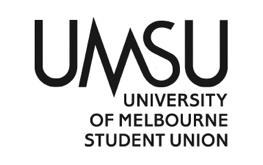   University of Melbourne Student UnionMeeting of the Activities CommitteeAgenda(Friday, 15 September 2023, 6:00 pm)Meeting #15(23)Location: ZoomZoom meeting on 15 September 2023Join from PC, Mac, iOS or Android: https://unimelb.zoom.us/j/85209745970?pwd=akNtUFlSTkZGc2pPSWdPbEZXTXVEQT09    Password: 893270Procedural MattersMeeting starts at – Election of ChairMotion 1: That Arya Kushwaha be elected as Chair.Mover: Arya 		Seconder:  Lucy PassedAcknowledgement of Indigenous CustodiansAttendance\LachlanKaira LucyJeenaTvisha AryaAngelina (Late)Apologies None 	ProxiesMembershipAdoption of Agenda	Motion 3: That the Agenda as presented be adopted.Mover:  Lucy		Seconder: Jeena PassedConfirmation of Previous Minutes	Motion 3: That the Previous Minutes be adopted.Mover: Jeena      	Seconder: LucyPassedConflicts of Interest DeclarationMatters Arising from the MinutesCorrespondence Operational Business (Motions on Notice)Lachlan – Explained the cinema outing.Other Business (Motions without Notice)Next MeetingWe will circulate the notice of next meeting.Close – 6:16pmMotion 4: Passing $20,000 for the Mid-autumn moon festival on Monday (02/10/2023), including the booking for the student artist, catering services, AV Melbourne, and any other promotional cost that we will incur from "Programs" budget line (03-60-600-3839). Mover: Lachlan            Seconder:  LucyPassedMOTION 5: PASSING $10,000 FOR THE STRESS LESS WEEK OF SEMESTER 2, INCLUDING THE BOOKING FOR ANY ACTIVITIES SUCH AS VENUE, CATERING SERVICES, AV MELBOURNE, AND ANY OTHER PROMOTIONAL COST THAT WE WILL INCUR FROM "PROGRAMS" BUDGET LINE (03-60-600-3839). MOVER: LUCY                 SECONDER: LACHLAN  PASSED